Reedness Parish    COUNCILThe Localism Act 2011 The Relevant Authorities (Disclosable Pecuniary Interests) Regulations 2012Notification by a Member of Disclosable Pecuniary and Non-Pecuniary InterestsI, (full name) a Member of (authority)GIVE NOTICE that I have the following pecuniary and non-pecuniary interests (please state “None” where appropriate):PART A - PECUNIARY INTERESTSNB - In accordance with Section 34 of the Localism Act 2011, a person commits an offence if, without reasonable excuse, they fail to register their pecuniary interests within 28 days of taking office or fail to update their register within 28 days of a change to their pecuniary interests.The following disclosable Pecuniary Interests of myself, my spouse or civil partner or any person with whom I am living as husband or wife or any person with whom I am living as if we were civil partners.(a) Any employment, office, trade, profession or vocation carried on for profit or gain.(b)  Any payment of provision of any other financial benefit (other than from the authority) made or provided within the relevant period in respect of any expenses incurred by me in carrying out duties as a Member, or towards my election expenses.  This includes any payment or financial benefit from a trade union within the meaning of the Trade Union and Labour Relations (Consolidation) Act 1992.(c) Any contract which is made between any of the above named persons (or a body in which any of the above named persons have a beneficial interest*) and the authority under which goods or services are to be provided or works are to be executed, and which has not been fully discharged.* Body in which any of the above named persons has a beneficial interest means a firm in which any of the above named persons is a partner or a body corporate of which any of the above named persons is a director, or in the securities of which any of the above named persons has a beneficial interest.Any beneficial interest in land which is within the area of the authority.(e) Any licence (alone or jointly with others) to occupy land in the area of the authority for a month or longer.(f)  Any tenancy where (to my knowledge) the landlord is the authority and the tenant is a body in which any of the above named persons have a beneficial interest.(g)  Any beneficial interest in securities of a body where that body (to my knowledge) has a place of business or land in the area of the authority; and either the total nominal value of the securities exceeds £25,000 or one hundredth of the total issued share capital of that body; or if the share capital of that body is of more than one class, the total nominal value of the shares of any one class in which any of the above named persons has a beneficial interest exceeds one hundredth of the total issued share capital of that class.PART B - NON-PECUNIARY INTERESTSThe following Non-Pecuniary interests of myself.(a)  Bodies to which I am appointed or nominated by the authority (ie outside body appointments).(b)  Bodies exercising functions of a public nature of which I am a Member (including regional and local development agencies, other (parish) Councils, public heath bodies, school governing bodies).(c)  Bodies directed to charitable purposes of which I am a Member (including the Lions, the Masons, a Parochial Church Council; not just bodies registers with the Charity Commission).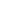 d)  Bodies whose principal purposes include influence of public opinion of policy (including any political party or trade union) of which I am a Member.(e)  Any voluntary work undertaken by me. (f)  Any person from which I have received in my capacity as a Member a gift or hospitality that amounts to the value of at least £25.(g)  Any person employed by the authority who is a member of my family.Date 	Signed    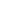 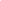 NOTE - A member must within 28 days of becoming aware of any change to the interests specified above, provide written notification to the authority’s monitoring officer of that change.INTERNAL – received and reviewed by Democratic ServicesName ______________________   Date __________________________ 